ТАМБОВСКАЯ ОБЛАСТЬЗАКОНО РЕГУЛИРОВАНИИ ОТДЕЛЬНЫХ ВОПРОСОВ В СФЕРЕ БЛАГОТВОРИТЕЛЬНОЙИ ДОБРОВОЛЬЧЕСКОЙ (ВОЛОНТЕРСКОЙ) ДЕЯТЕЛЬНОСТИ В ТАМБОВСКОЙОБЛАСТИПринятПостановлениемТамбовской областной Думыот 20 сентября 2019 г.N 1014Статья 1. Предмет правового регулирования настоящего ЗаконаНастоящий Закон в соответствии Федеральным законом от 11 августа 1995 года N 135-ФЗ "О благотворительной деятельности и добровольчестве (волонтерстве)" (далее - Федеральный закон "О благотворительной деятельности и добровольчестве (волонтерстве)") определяет формы поддержки благотворительной и добровольческой (волонтерской) деятельности органами государственной власти Тамбовской области и разграничивает полномочия органов государственной власти Тамбовской области в сфере добровольчества (волонтерства), определяет вопросы создания Межведомственного совета по развитию добровольчества (волонтерства) и социально ориентированных некоммерческих организаций на территории Тамбовской области.Статья 2. Основные понятия, применяемые в настоящем ЗаконеПонятия, применяемые в настоящем Законе, используются в значениях, определенных в Федеральном законе "О благотворительной деятельности и добровольчестве (волонтерстве)".Статья 3. Полномочия Тамбовской областной Думы в сфере добровольчества (волонтерства)К полномочиям Тамбовской областной Думы в сфере добровольчества (волонтерства) относятся:1) принятие законов Тамбовской области в сфере добровольчества (волонтерства);2) осуществление контроля за соблюдением и исполнением законов Тамбовской области сфере добровольчества (волонтерства);3) участие в реализации государственной политики в сфере добровольчества (волонтерства) в пределах установленных полномочий;4) осуществление иных полномочий, предусмотренных законодательством Российской Федерации и Тамбовской области.Статья 4. Полномочия Правительства Тамбовской области в сфере добровольчества (волонтерства)(в ред. Закона Тамбовской области от 27.12.2022 N 234-З)1. К полномочиям Правительства Тамбовской области в сфере добровольчества (волонтерства) относятся:(в ред. Закона Тамбовской области от 27.12.2022 N 234-З)1) участие в реализации государственной политики в сфере добровольчества (волонтерства);2) разработка и реализация государственных программ (подпрограмм) Тамбовской области, содержащих мероприятия, направленные на поддержку добровольчества (волонтерства), с учетом национальных и региональных социально-экономических, экологических, культурных и других особенностей;3) утверждение порядка взаимодействия исполнительных органов Тамбовской области, подведомственных им государственных учреждений с организаторами добровольческой (волонтерской) деятельности, добровольческими (волонтерскими) организациями;(в ред. Закона Тамбовской области от 27.12.2022 N 234-З)4) оказание поддержки организаторам добровольческой (волонтерской) деятельности, добровольческим (волонтерским) организациям, в том числе в их взаимодействии с государственными и муниципальными учреждениями и иными организациями, социально ориентированными некоммерческими организациями, государственными и муниципальными учреждениями, обеспечивающими оказание организационной, информационной, консультационной, методической и иной поддержки добровольцам (волонтерам), организаторам добровольческой (волонтерской) деятельности и добровольческим (волонтерским) организациям;5) популяризация добровольческой (волонтерской) деятельности;6) поддержка муниципальных программ (подпрограмм), содержащих мероприятия, направленные на поддержку добровольчества (волонтерства);7) методическое обеспечение органов местного самоуправления и содействие им в разработке и реализации мер по развитию добровольчества (волонтерства) на территориях муниципальных образований;8) формирование координационных и совещательных органов в сфере добровольчества (волонтерства), создаваемых при исполнительных органах Тамбовской области.(в ред. Закона Тамбовской области от 27.12.2022 N 234-З)2. Правительство Тамбовской области реализует полномочия в сфере добровольчества (волонтерства) как самостоятельно, так и через образуемые ею в соответствии с законодательством Тамбовской области исполнительные органы Тамбовской области.(в ред. Закона Тамбовской области от 27.12.2022 N 234-З)Статья 5. Формы государственной поддержки благотворительной и добровольческой (волонтерской) деятельности органами государственной власти Тамбовской области1. В Тамбовской области поддержка благотворительной и добровольческой (волонтерской) деятельности осуществляется в следующих формах:1) организационная поддержка;2) информационная поддержка;3) консультационная и методическая поддержка;4) иная поддержка участников благотворительной и добровольческой (волонтерской) деятельности в порядке и формах, которые не противоречат законодательству Российской Федерации.2. Социально ориентированные некоммерческие организации при осуществлении ими в соответствии с учредительными документами благотворительной деятельности, а также деятельности в области организации и поддержки благотворительности и добровольчества (волонтерства) вправе обратиться за государственной поддержкой в соответствии с Федеральным законом от 12 января 1996 года N 7-ФЗ "О некоммерческих организациях" и Законом Тамбовской области от 26 мая 2011 года N 14-З "О государственной поддержке социально ориентированных некоммерческих организаций в Тамбовской области".Статья 6. Организационная поддержка благотворительной и добровольческой (волонтерской) деятельностиОрганизационная поддержка благотворительной и добровольческой (волонтерской) деятельности осуществляется в виде:1) проведения мониторинга потребностей областных государственных организаций в труде добровольцев (волонтеров). Порядок проведения мониторинга утверждается постановлением Правительства Тамбовской области;(в ред. Закона Тамбовской области от 27.12.2022 N 234-З)2) оказания методического содействия добровольцам (волонтерам), добровольческим (волонтерским) организациям и объединениям;3) содействия в участии добровольцев (волонтеров) во всероссийских, межрегиональных и областных конкурсах и мероприятиях для добровольцев (волонтеров), в слетах, обучающих семинарах и тренингах, фестивалях;4) организации мероприятий совместно с благотворительными и добровольческими (волонтерскими) организациями, объединениями и добровольцами (волонтерами).Статья 7. Информационная поддержка благотворительной и добровольческой (волонтерской) деятельностиОказание информационной поддержки благотворительной и добровольческой (волонтерской) деятельности осуществляется органами государственной власти Тамбовской области в соответствующей сфере деятельности путем размещения информации о благотворителях, организаторах добровольческой (волонтерской) деятельности, добровольческих (волонтерских) организациях, добровольцах (волонтерах) и осуществляемой ими деятельности на своих официальных сайтах в информационно-телекоммуникационной сети "Интернет".Информационная поддержка добровольческим (волонтерским) организациям предоставляется областными государственными организациями, осуществляющими теле- и (или) радиовещание, и редакциями областных государственных периодических печатных изданий бесплатного эфирного времени, бесплатной печатной площади для размещения информационных материалов о благотворителях, организаторах добровольческой (волонтерской) деятельности, добровольческих (волонтерских) организациях, добровольцах (волонтерах) и осуществляемой ими деятельности в порядке, установленном их учредителями.Статья 8. Консультационная и методическая поддержка благотворительной и добровольческой (волонтерской) деятельностиОказание органами государственной власти Тамбовской области консультационной поддержки благотворительной и добровольческой (волонтерской) деятельности осуществляется путем:1) разработки органами государственной власти Тамбовской области методических материалов и инструкций по вопросам взаимодействия с ними, подведомственными им государственными учреждениями, а также осуществления ими своей уставной деятельности и соблюдения действующего законодательства, в том числе с использованием информационно-коммуникационных технологий;2) проведения обучающих тематических семинаров и научно-практических конференций по вопросам взаимодействия органов государственной власти Тамбовской области, подведомственных им государственных учреждений и социально ориентированных некоммерческих организаций, а также по иным социально значимым вопросам.Органы государственной власти Тамбовской области осуществляют методическое обеспечение органов местного самоуправления и оказывают им содействие в разработке и реализации мер по поддержке благотворителей, организаторов добровольческой (волонтерской) деятельности, добровольческих (волонтерских) организаций, добровольцах (волонтерах) на территориях муниципальных образований области.Статья 9. Формы поощрения участников благотворительной и добровольческой (волонтерской) деятельностиГраждане и юридические лица, осуществляющие благотворительную деятельность, добровольцы (волонтеры), организаторы добровольческой (волонтерской) деятельности, добровольческие (волонтерские) организации могут поощряться органами государственной власти Тамбовской области за участие в данной деятельности в следующих формах:1) награждение наградами и премиями Тамбовской области в порядке, определенном Законом Тамбовской области от 31 мая 2021 года N 635-З "О наградах и премиях Тамбовской области";(п. 1 в ред. Закона Тамбовской области от 27.12.2022 N 234-З)2) награждение почетной грамотой;3) награждение благодарственным письмом;4) награждение ценным подарком Правительства Тамбовской области.(в ред. Закона Тамбовской области от 27.12.2022 N 234-З)Статья 10. Межведомственный совет по развитию добровольчества (волонтерства) и социально ориентированных некоммерческих организаций на территории Тамбовской области1. В целях совершенствования мер государственной поддержки добровольческой (волонтерской) деятельности в Тамбовской области и обеспечения взаимодействия органов государственной власти Тамбовской области, органов местного самоуправления, общественных объединений, социально ориентированных некоммерческих организаций, добровольческих (волонтерских) организаций в сфере развития добровольчества (волонтерства) и социально ориентированных некоммерческих организаций, при Правительстве Тамбовской области создается совещательный орган - Межведомственный совет по вопросам развития добровольчества (волонтерства) и социально ориентированных некоммерческих организаций на территории Тамбовской области (далее - Межведомственный совет).(в ред. Закона Тамбовской области от 27.12.2022 N 234-З)2. Состав Межведомственного совета формируется на основании предложений Тамбовской областной Думы, исполнительных органов Тамбовской области, органов местного самоуправления, общественных объединений, социально ориентированных некоммерческих организаций, добровольческих (волонтерских) организаций в сфере развития добровольчества (волонтерства) и социально ориентированных некоммерческих организаций.(в ред. Закона Тамбовской области от 27.12.2022 N 234-З)3. Состав Межведомственного совета, порядок его формирования и деятельности, его основные полномочия и права определяются в положении о нем. Положение утверждается распоряжением Правительства Тамбовской области.(в ред. Законов Тамбовской области от 29.01.2021 N 589-З, от 27.12.2022 N 234-З)Статья 11. Финансовое обеспечение благотворительной и добровольческой (волонтерской) деятельности в Тамбовской областиФинансовое обеспечение мер государственной поддержки благотворительной и добровольческой (волонтерской) деятельности в Тамбовской области, осуществляется за счет средств бюджета Тамбовской области, предусмотренных на реализацию государственных программ Тамбовской области, содержащих мероприятия, направленные на поддержку благотворительной деятельности и добровольчества (волонтерства).Статья 12. Признание утратившим силу законодательного акта Тамбовской областиПризнать утратившим силу со дня вступления в силу настоящего Закона Закон Тамбовской области от 25 декабря 2006 года N 133-З "О благотворительной деятельности в Тамбовской области" (газета "Тамбовская жизнь", 2007, 5 января).Статья 13. Вступление в силу настоящего ЗаконаНастоящий Закон вступает в силу по истечении десяти дней после дня его официального опубликования.Глава администрации областиА.В.Никитинг. Тамбов30 сентября 2019 годаN 390-З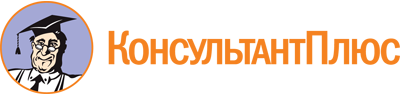 Закон Тамбовской области от 30.09.2019 N 390-З
(ред. от 27.12.2022)
"О регулировании отдельных вопросов в сфере благотворительной и добровольческой (волонтерской) деятельности в Тамбовской области"
(принят Постановлением Тамбовской областной Думы от 20.09.2019 N 1014)Документ предоставлен КонсультантПлюс

www.consultant.ru

Дата сохранения: 11.06.2023
 30 сентября 2019 годаN 390-ЗСписок изменяющих документов(в ред. Законов Тамбовской области от 29.01.2021 N 589-З,от 27.12.2022 N 234-З)